1) Aşağıdaki verilen cümlelerin karşısındaki kutucuğa cümle doğruysa “D” yanlışsa “Y” işaretleyiniz. (8 puan)2) Aşağıdaki sözcükleri, aşağıdaki cümlelerde yer alan boşluklara uygun gelecek şekilde yazarak cümleyi tamamlayınız. ( 5 puan )…………………………... ülkemizde topraklarımızı ağaçlandırmak ve erozyon gibi doğal afetlerden korumak amacıyla çalışmalar yapan sivil toplum kuruluşudur. Üretilen bir malın kar elde etmek amacıyla yurt dışına satılmasına………………………………denir.Yazın yetişen bir tarım ürününü  kışın da yetiştirebilmek amacıyla tarlanın üstü naylonla örtülerek içerisi ısıtılarak yapılan tarım türüne……………………………………..denir.Buluş sahibinin ürününü belirli bir süre üretebilme, satabilme veya ithal edebilme hakkına …………………………. denir.Araştırmalarımızda yararlandığımız eserleri ……………………………….. bölümünde gösteririz.3) Aşağıda verilen iklim özelliklerinin karşısına uygun olan iklim çeşidini yazınız.(10 puan)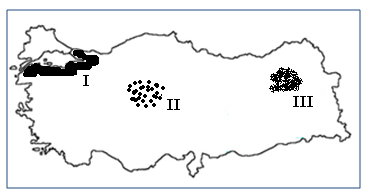 4) Yukarıda Türkiye haritası üzerinde işaretlenmiş alanlarda hangi türde hayvancılık yapılmaktadır?   I   		     II		  III A) Küçükbaş	Büyükbaş	KümesB) Büyükbaş	Küçükbaş	KümesC) Kümes	Küçükbaş	BüyükbaşD) Kümes	Büyükbaş	Küçükbaş5)Aşağıda, Sosyal Bilgiler öğretmeninin sorduğu "Doğal kaynakların bilinçsiz kullanımını örneklendirir misiniz?" sorusuna verdikleri cevaplar belirtilmiştir.Sosyal bilgiler öğretmeninin sorduğu soruya yanlış cevap veren öğrenci aşağıdakilerden hangisidir?A)Belma: Denizlerde aşırı ve yanlış avlanma sonucu balıklar tükeniyorB)Halil: Ağaçlandırma faaliyetleri yaygınlaşıyorC)Sinan:Sukaynakları, hava ve toprak kirletiliyorD)Banu: Madenler ve enerji kaynakları aşırı derecede tüketiliyor  6) Barış ve arkadaşları araştırma için kütüphaneye gitmişler burada ulaştıkları bilgileri not almış, yaptıkları alıntıları tırnak (‘’ ‘’) içinde kullanmışlar ve notların altına da konunun adı, yazarın adı, kitabın adı, cilt ve sayfa numaraları ve basım yılını yazmışlardır. Buna göre Barış ve arkadaşları aşağıdakilerden hangisine dikkat etmişlerdir? A) İnsan Hakları Sözleşmesine B) Telif ve Patent Hakkına C) Düşünce ve Hürriyet Hakkına D) Basın Hakkına7) Bir girişimci ülkemizin bazı illerinde fabrikalar kurmak istemektedir. Ürünün fabrikaya yakın olması ulaşım masrafını azaltacaktırBuna göre girişimcinin seçeceği il ve ürün aşağıdakilerin hangisinde yanlış eşleştirilmiştir?A) Konya- Şeker fabrikasıB) Rize-Çay fabrikasıC) Erzurum-Süt ve süt ürünleriD) Antalya-Fındık ezmesi fabrikası 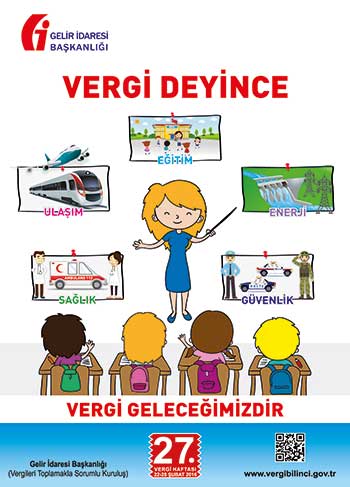 8) Devletin vatandaşlara karşı görevlerini yerine getirebilmesi; okul, hastane, yol, baraj yapabilmesi için kaynağa (paraya) ihtiyacı vardır. Bu kaynak halktan toplanan vergilerdir.Vergi ile ilgili aşağıda verilen bilgilerden hangisi yanlıştır? A) Herkesten eşit miktarda vergi alınmalıdır.B) Devlet, hizmet sunabilmek için vergi almak zorundadır.C) Vergi vermek vatandaşlık görevlerinden birisidir.D) Herkesten gelirine göre vergi alınmalıdır.9)  Yukarıdaki ekonomik faaliyet ve yapıldığı yer eşleştirmelerinden hangisi yanlıştır?A) Tarım	            B) TurizmC) Hayvancılık	            D) Sanayi 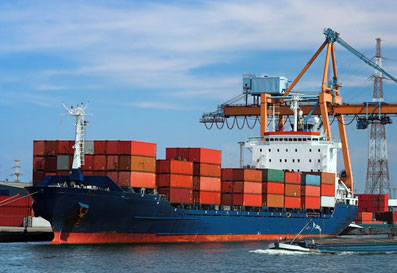 10) Ülke sınırları içinde yapılan ticarete “İç Ticaret” denir.Verilen tanıma göre, aşağıdakilerden hangisi iç ticarete örnek olarak gösterilemez?A) Silifke’den İstanbul’a getirilen muzların marketlerde satışa sunulmasıB) Kars-Ardahan’da yetiştirilen hayvanların Kurban Bayramı nedeniyle Ankara’da hayvan pazarlarında satılmasıC) Bursa’da üretilen ipekli kumaşların Almanya’ya ihraç edilmesiD) Karadeniz Bölgesi’nde üretimi yapılan fındığın, Fiskobirlik tarafından alınması11) )  I- Sulama olanakları arttırılmalıdır.         II- Tarımda makineleşmeye geçilmelidir.         III- Kaliteli tohum kullanılmalıdır.Yukarıda verilen ifadelerden hangisi ya da hangileri ülkemizde tarımsal üretimi ve verimi artıran faaliyetlerdir?A) Yalnız I                   B) II ve III   C) I ve II                      D) I, II ve III12) 	Hakkında yukarıdaki bilgiler verilen maden aşağıdakilerden hangisidir?	A) Demir	B) Bor	C) Cıva	D) Mermer13) Yanlış meslek seçimi insanların mutsuz olmasına neden olur. Buna göre meslek tercihi için aşağıdakilerden hangisinin yapılması uygun olmaz?A) Ailenin ve çevredekilerin istekleri göz önünde bulundurulmalıdır  B) Kişi ilgi, beceri ve yeteneklerini belirlemelidirC)Meslek için gerekli olan eğitim araştırılmalıdır                             D)Mesleğin çalışma koşulları değerlendirilmelidir14) Yaz aylarının sıcak ve kurak geçtiği kıyılarımızda yaz turizmi gelişmiştir. Deniz turizmi sayesinde elde ettiği gelir ülke ekonomisine önemli katkı sağlamaktadır.Yukarıda verilen özellikler, haritada taranarak numaralandırılan yörelerin hangisine aittir?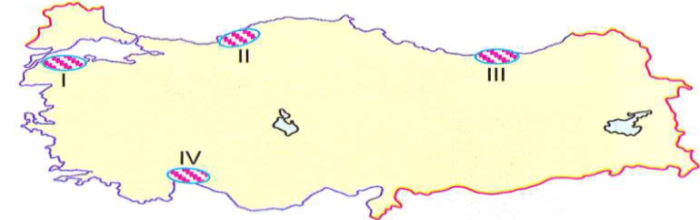 A) I               B) II	               C) III	           D) IV15) 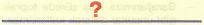 Devlet Su işleriZiraat BankasıToprak Mahsulleri OfisiTarım işletmeleri Genel MüdürlüğüTarım Kredi ve satış KooperatifleriYukarıda verilen maddelere verilebilecek en uygun başlık aşağıdakilerden hangisidir?A) Türkiye'de Tarımı Destekleyen Kurumlar B) Türkiye'deki Tarımın Başlıca SorunlarıC) Tarımsal Verimi Artıran FaktörlerD) Atatürk Döneminde Kurulan Tarımsal işletmeler16)  I. Konu hakkında kaynak toplanması       II. Araştırılacak konunun belirlenmesi      III. Verilenlerin birleştirilerek rapor yazılması       IV. Sürenin belirlenmesi      V. Problemin ortaya konmasıYukarıda verilen bilimsel araştırma basamaklarının sıralanışı aşağıdakilerden hangisinde doğru verilmiştir?A)  II,  III, IV, I,  V	B)  IV,  II,  III, V,  I
C)  II,  V,  IV, I,  III	D)  I,    II,  III, V,  IV17) İyi eğitim almış, yeteneği ve isteği doğrultusunda becerili olan kendisinin varlığının bilincinde olup, toplum için güzel işler yaparak katkıda bulunan kişilere “Nitelikli İnsan” denir.Aşağıdakilerden hangisi nitelikli bir insana ait davranışlar arasında yer almaz?A) Meslek seçimini doğru yapmakB) Araştırmacı bir tutum izlemek C) Tüketici bir yaşam tarzı benimsemekD) Yeniliklere açık olmak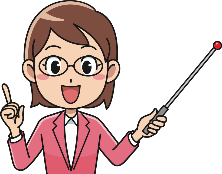 18) Bu sözleri söyleyen Ayşe Öğretmen Aşağıdaki görüşlerden hangisini desteklemez? A) Jeotermal Enerji kullanmalıyızB) Fosil (kömür, petrol) yakıtları daha çok kullanmalıyızC) Çöplerimizi çevreye atıp doğayı kirletmemeliyizD) Rüzgâr enerji santralleri kurmalıyız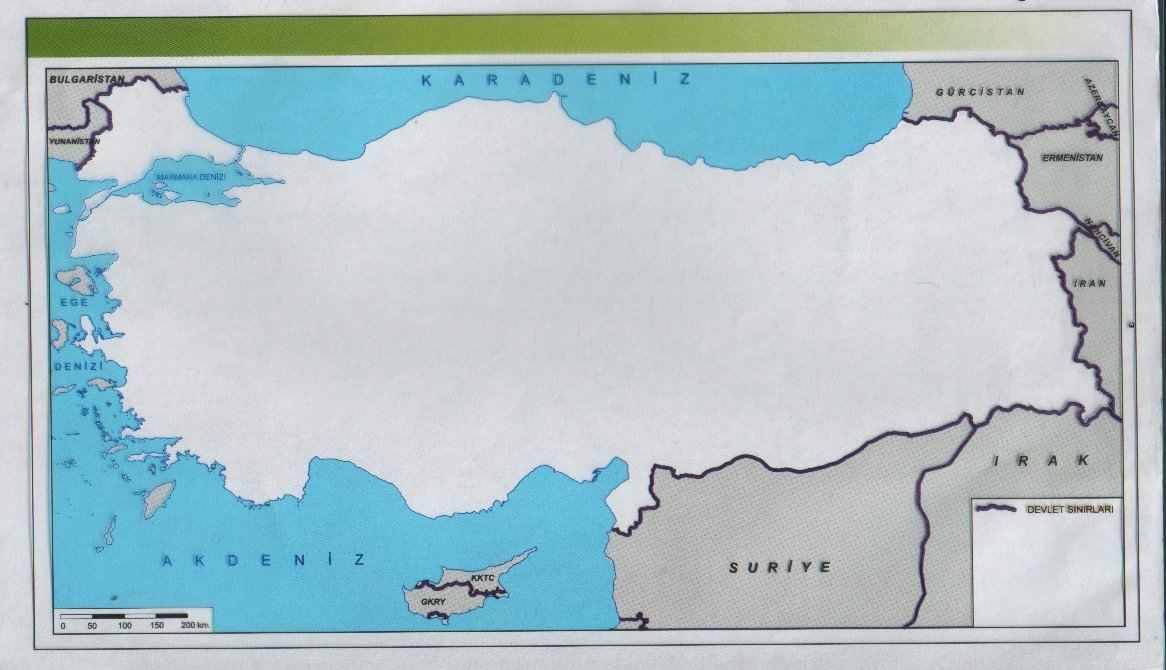 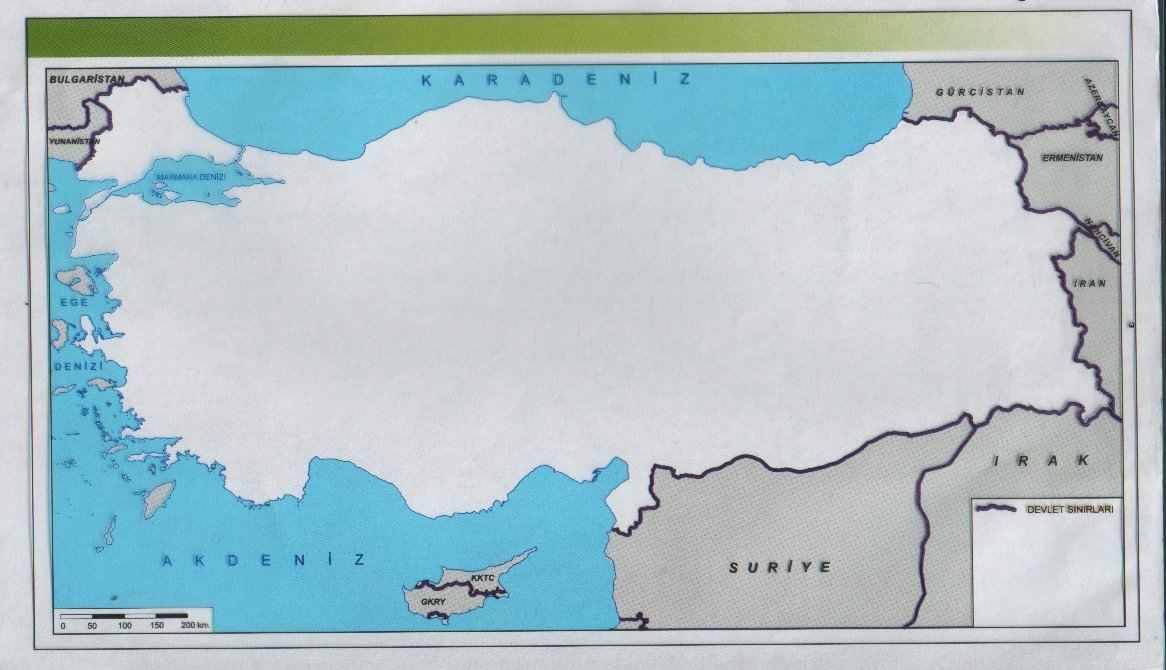 19) Yukarıdaki Türkiye haritasında numaralarla gösterilen yerlere sanayi tesisi kurulacaktır. Sanayi tesislerinin ham maddesi kurulduğu bölgeden karşılanacağına göre, numaralandırılmış yerlere hangi fabrikalar kurulmalıdır?           1	                             2	                3	               4                 A) Demir-Çelik             Fındık                   Balık                  Otomotiv  B) Dokuma                   Kâğıt                      Süt                        Çay C) Fındık yağı             Dokuma            Ayçiçek yağı        Süt ürünleri      D) Ayçiçek yağı            Kağıt                  Dokuma                   Süt 20) Sosyal bilim dallarından 5 tanesini yazıp kısaca açıklayınız (5 puan)21) Aşağıda verilen enerji kaynaklarının “YENİLENEBİLİR” ya da “YENİLENEMEZ” enerji kaynağı olduğunu boş bırakılan yerlere yazınız. (8 puan)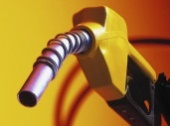 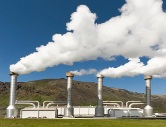 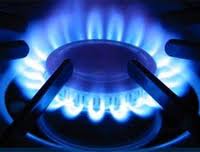 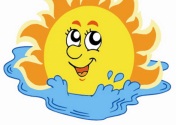 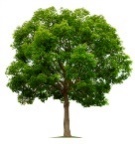 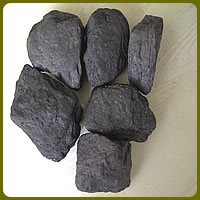 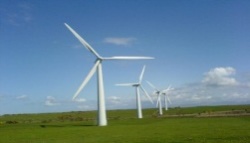 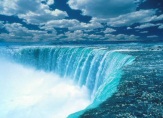                                                                               Tolga DUMAN                                                                     Sosyal Bilgiler Öğretmeni                                                                         BAŞARILAR DİLERİM          DY1Türkiye’nin dış ticaretinde en fazla paya sahip olan ülke İtalya’dır.2Sanayi bitkileri arasında ayçiçeği, tütün, zeytin, pamuk gibi bitkiler yer almaktadır.3Ülkemizde akarsular üzerine barajlar kurularak Hidroelektrik Santralleri sayesinde elektrik enerjisi üretilmektedir.4Ülkemizde sanayi faaliyetlerinin dağılışı düzenli olup her bölgeye eşit dağılmıştır.5GAP'ın faaliyete geçmesiyle tarımsal üretim ve tarım ürünü çeşitliği artmıştır6Tüm teknolojik gelişmeler insan yaşamını olumsuz etkilemektedir.7Aziz Sancar yurtdışında başarılı çalışmalar yaparak Nobel Kimya Ödülünü almış Türk bilim insanıdır.8Teknoparklar ve bilim fuarları bilimin ve teknolojinin tanıtımı ve geliştirilmesinde önemli rol oynar.ÇÖL/  MUSON  /  EKVATORAL /  AKDENİZ  /  KUTUPBen Hangi İklimim?Bu iklimde yaz yağışları fazla yağar ve sel felaketlerine neden olur. İnsanların en önemli geçim kaynağı pirinç tarımıdır. Çin, Hindistan ve Japonya ’da görülür.Burada sıcaklıklar yıl boyunca düşüktür. Eskimo denilen insanlar İglo adını verdikleri buz evlerde yaşarlar. Kıyafetleri kalın ve kürklüdür.Antarktika’da görülür.Yazlar sıcak kurak kışlar ılık ve yağışlıdır. Bitki örtüsü makidir. Evler taştan yapılır Türkiye, İtalya, İspanya ve Yunanistan’da yaygındır.Bu iklimde her mevsim sıcak ve yağışlıdır. Bitki örtüsü balta girmemiş ormanlardır. Kakao, kahve ve tropikal meyveler yetiştirilir.Gündüzleri çok sıcak geceleri kum fırtınaları görülür. Yağışlar çok azdır. Bitki örtüsü kaktüstür. Ulaşım develerle sağlanır. Atakama ve Sahra bu bölgeler arasındadır.Tarım Düz, geniş ve verimli ovalardaTurizm Zengin tarihi ve doğal güzellikleri olan yerlerdeHayvancılık Yüksek ve dağlık alanlardaki gür otlaklardaSanayi Dağlık, engebeli ve küçük şehirlerde